Virtual Gallery Walk to allow students to see one another's work. 
PROCEDURE:OPEN A BLANK WORD DOCUMENT.LOG IN TO VOICETHREAD.GO TO THE QUOTATION THAT YOU SLECTED TO MAKE YOUR OWN AND RIGHT CLICK ON IT.SELECT “DOWNLOAD ORIGNAL MEDIA”.GIVE YOUR SLIDE IMAGE A NAME AND SAVE TO THE DESKTOP.GO TO YOUR BLANK DOCUMENT AND CLICK ON “INSERT”.CLICK ON “PICTURES” AND SELECT THE IMAGE FROM THE DESKTOP BY CLICKING ON “CHOOSE FILE”.CENTER YOUR IMAGE BY CLECTING THE CENTER BUTTON FROM THE TOOL BAR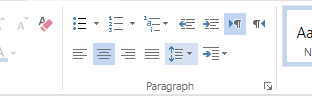 NOW INCLUDE YOR BIO PARAGRAPH BELOW THE IMAGE: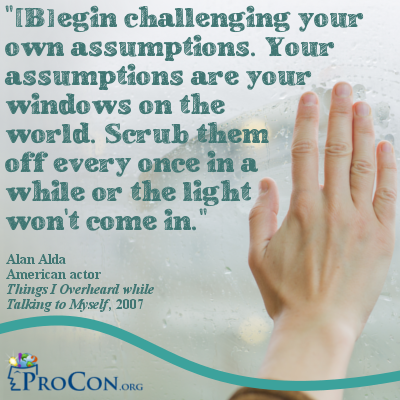 ELA HW - STUDENTS WRITE A 1-2 PARAGRAPH RESPONSE THAT:INTERPRETS THEIR QUOTATIONINCLUDES AT LEAST THREE FACTS ABOUT THEIR AUTHOR